Por favor, escribe el título del artículo. Recuerda que debe ser breve e informativo del artículo (letra arial 12)Resumen: Borra y escribe el resumen escrito en español. Recuerda el resumen debe de estar estructurado: Antecedentes, Objetivos/Hipótesis, Método, Resultados, Conclusiones. No debe sobrepasar las 200 palabras.Palabras clave: Borra y escribe dos palabras clave extraídas del Tesauro de la Unesco. Borra y escribe el título del artículo en inglésAbstract: Borra y escribe el resumen en inglés.Keywords:Borra y escribe las dos palabras en inglés.IntroducciónBorra y escribe las principales ideas que contextualizan y justifican el trabajo. Borra y escribe los objetivos y/o las hipótesis.Epígrafe 1 Borra y escribe varios párrafos que abordan la parte más genérica del marco teórico de la problemática elegida.Puedes utilizar también si es necesario  Subepígrafes MétodosBorra y escribe en cada subapartado (Participantes, Instrumentos, Procedimiento y Análisis de datos) toda la información específica de lugar, población de estudio y momento en el que se realiza la investigación. Debe especificarse el proceso para la selección de los/as participantes o fenómeno(s) estudiado(s), incluyendo la información necesaria acerca del diseño, los instrumentos, el procedimiento y el análisis de datos. ResultadosBorra y escribe los resultados de forma concisa y clara. Se redactarán de modo que no haya duplicación ni repetición innecesaria de información en el texto, figuras o tablas.DiscusiónBorra y escribe en esta sección los aspectos novedosos y relevantes del trabajo. Hay que evitar repetir, con detalle, la información o datos ya presentados en las secciones anteriores. Se comentarán los resultados obtenidos con relación a otros estudios realizados previamente, interpretando diferencias y similitudes. Deben señalarse las fortalezas y limitaciones del estudio, comentando e interpretando los resultados. En este apartado se incluirán las conclusiones que deben de relacionarse con los objetivos del estudio, evitando afirmaciones no respaldadas por los datos obtenidos.ReferenciasBorra y escribe las referencias. Por favor recuerda que deben ser las más relevantes y pertinentes para el artículo. Las citas bibliográficas en el texto tendrán que seguir las normas de estilo APA. AnexosBorra y escribe si procede si incluyes materiales originales que hayan sido elaborados por las personas autoras.Borra y escribe tu nombre y apellidos. Escribe el nombre de tu institución (universidad, instituto, …)Borra y escribe tu nombre y apellidos. Escribe el nombre de tu institución (universidad, instituto, …)Borra y escribe tu nombre y apellidos. Escribe el nombre de tu institución (universidad, instituto, …)Borra y escribe tu nombre y apellidos. Escribe el nombre de tu institución (universidad, instituto, …)Borra y escribe tu nombre y apellidos. Escribe el nombre de tu institución (universidad, instituto, …)Borra y escribe tu nombre y apellidos. Escribe el nombre de tu institución (universidad, instituto, …)Borra y escribe tu nombre y apellidos. Escribe el nombre de tu institución (universidad, instituto, …)Borra y escribe tu nombre y apellidos. Escribe el nombre de tu institución (universidad, instituto, …)Borra y escribe tu nombre y apellidos. Escribe el nombre de tu institución (universidad, instituto, …)Borra y escribe tu nombre y apellidos. Escribe el nombre de tu institución (universidad, instituto, …)Financiación: Borra y escribe si procede.Financiación: Borra y escribe si procede.Recepción:  XX | Aceptado: XX – (Editor)Recepción:  XX | Aceptado: XX – (Editor)Correspondencia: Escribe el nombre y apellidos del autor responsable | Correo-e: XXXXXXCorrespondencia: Escribe el nombre y apellidos del autor responsable | Correo-e: XXXXXX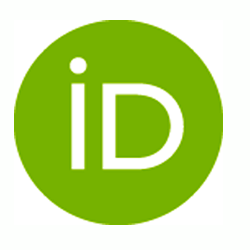 Borra y escribe el ORCID del autor responsable del artículoCitar: XXXXX – (Editor)Citar: XXXXX – (Editor)